Conteúdos de da prova final 2023INGLÊS – PROFª LISIANE9º ano Ae B: modais (may, must, might) (unidade 1) caso genitivo 's (unidade 2) have you ever (unidade 3) simple past x present perfect (unidades 4 e 6) second conditional (unidade 7) readingLÍNGUA INGLESA – PROFª. PATRICIA6º BLeitura e interpretaçãoSimple present tenseSimple present ContinuousDias da semanaMeses do anoPrepositions of place8ºBLeitura e interpretaçãoSimple presentContinuous tenseMuch and manyFuture forms- will and going toFood vocabularyPrepositions of placeHISTÓRIA – PROF. MARCELO9º A e  Blivros 1 a 4Rev Russa1a GuerraEntre Guerras2a GuerraGuerra FriaDescolonização África e ÁsiaDitadurasSocialismosRedemocratizaçãoBem estar Social.12A - HistTodas as ProvasLivros de 01 a 06Pré HistóriaMesopotâmiaReinos AfricanosCivilização GregaCivilização RomanaIdade Média22A - HistTodas as provasLivros de 12 a 17Colonização Espanhola na AméricaColonização PortuguesaRevolução FrancesaImpério NapoleônicoMATEMÁTICA PROF. PERCILIA7º ano A Operações com números inteiros;- Operações com números racionais;- Equações e inequações do 1º grau;- Razão e proporção;- Porcentagem e Juros simples;- Perímetro e área de figuras planas8º ano A e BValor numérico de uma expressão algébrica;Operações com polinômios;Produtos notáveis;Fatoração;Triângulos : Classificações e soma dos ângulos internos Polígonos: Soma dos ângulos internos e externos e diagonais.Regra de três simples e compostaJuros simples9º ano A e B- Equações do 2º grau;- Teorema de Tales;- Teorema de Tales nos triângulos;- Funções;- Relações métricas e trigonométricas no triângulo retângulo.MATEMÁTICA PROFª. Clair6º ano  A e 6º ano BOperações com números naturais e racionais Potência e raizMúltiplos e divisoresMMC e MDCFraçõesNúmero mistoMedidas de área, comprimento, massa, tempo, capacidade e volume. Ângulos, triângulos, quadriláteros.Áreas de figuras planas, perímetro,.Porcentagens, estatística e análise de gráficos e tabelas.Princípio fundamental da contagem, probabilidade.7º ano BMMC e MDCRaízes e potênciaOperações com números inteiros  e racionais positivos e negativosNúmeros inteiros e racionais na reta numéricaEquações do 1 grausInequações do 1º grauCircunferência Ângulos opostos pelo vérticeTriângulosGrandezas especiais- escalas - densidade demográfica- velocidade média.Porcentagens e proporçõesGrandezas diretamente e inversamente proporcionaisDivisões diretamente e inversamente proporcionais.Regra de três simples e inversaJuros simples e compostoÁrea , perímetro de figuras planas1º ano- 12ª AFunção do 1º grau,função composta,função inversa,produtos notáveis,Função polinomial do 1ª e do 2º  grau,inequações do 1º e do 2º graufunção definida por uma ou mais sentençasmódulo de um númerofunção, equações e inequação modular,função, equação e inequação exponencial.22 – Raciocínio LógicoProgressão aritmética,progressão geométrica,Negação de proposições e conectivosLei de De Morgan,Sequências numéricas.22- Matemática financeira e estatísticaPorcentagem,tipos de gráficos, análise de gráficos e tabelasmapas escalas gráficas e numéricasestatística, população, amostra, variáveis,frequência absoluta,média aritmética e ponderada, moda, mediana, média harmônica e geométrica.MATEMÁTICA PROFª. REJANE 22A Relações Trigonométricas no triângulo retângulo (Teorema de Pitágoras, Razões trigonométricas, aplicações, Identidade Trigonométrica); Ciclo Trigonométrico (ângulos côngruos, simetria de arcos graus),Relações Trigonométricas (cossecante, secante, cotangente),Relação fundamental da Trigonometria,Matrizes (tipos, igualdades, operações, construir uma matriz);Determinantes (cálculo de determinantes de ordem 2 e 3, Cofator,Teorema de Laplace, área de triângulo),Polígonos notáveis (áreas, número de diagonais, nomes, perímetros)  e Circunferência. O conteúdo será abordado na forma de problemas matemáticos. Módulos: 12, 14, 15, 19, 20, 15, 25 e  26. ESPANHOL - PROFª ROSÂNGELA RAMOS7º ANO A e BInterpretação De TextoVocabulários: Días De La Semana Y Meses Del Año - Caderno	Partes Del Cuerpo Humano – Livro Pág. 24                                 La Familia – Livro Pág. 38LÍNGUA PORTUGUESA – PROFª. DANIELA6º ano A e BLeitura e interpretação textualEstrutura do poema: verso, estrofe, rimaProcesso de formação de palavrasFiguras de linguagem: aliteração, assonância, catacrese, metonímia,hipérbole, eufemismo, comparação, ironia, sinestesia.7º ano A e BLeitura e interpretação textual: crônica;Estrutura do poema: verso, estrofe, rima;Locução verbal;Formas nominais do verbo;Processo de formação de palavras;Figuras de linguagem: metáfora, antítese, metonímia, paradoxo, comparação,hipérbato, catacrese, hipérbole, sinestesia.LÍNGUA PORTUGUESA – PROFª. PATRICIA8º ano A e BLeitura e interpretaçãoCharge e suas característicasLinguagem verbal e não verbalSumarizaçãoTransitividade verbalPredicação verbalConjugação verbal modo indicativoVozes verbaisOrações coordenadasOrações subordinadas substantivasLÍNGUA PORTUGUESA – PROFª. MARIANE9º ano AOrações coordenadasorações subordinadas substantivasorações subordinadas adverbiasorações subordinadas adjetivasfiguras de linguagem e elementos da narrativa (conto).12A - Língua Portuguesa e Literatura:(capítulo 1 ao 8) Norma padrão e variação linguística;Variação linguística;Ortografia e convenção;Funções da linguagem;Polissemia;Homonímia;Paronímia;Sinonímia;Antonímia;Estrutura das palavras;Linguagem verbal e não verbal;As funções da linguagem;Intertextualidade;Trovadores e cancioneiros;O teatro de Gil Vicente;O classicismo;O barroco;22A - Língua Portuguesa e Literatura:Coesão e coerência;Coesão referencial;CAPÍTULO 13 A categoria de pessoaCAPÍTULO 14 A modalização por meio dos advérbiosCAPÍTULO 15 Os conectores e a expressividadeCAPÍTULO 16 Introdução ao estudo dos verbosCAPÍTULO 17Verbo – Peculiaridade e usos22A - Produção textual:- Leitura e interpretação textual.- Capítulos 13 ao 17.CIÊNCIAS – PROFª. VERENA6 ano A e Bcamadas da terra,fosseis,níveis de organização celular,níveis de organização do corpo humano7 ano A e Breino das plantas,animais invertebrados e vertebrados,biomas brasileiros8 ano A e Befeito estufa,tipos de energias renováveisFÍSICA – PROF. GIOVANI12A: Conceitos Físicos: movimento e repouso, referencial, distância percorrida e deslocamento (2); Velocidade média(1)MRU, MRUV(2)Movimento Vertical(2)Lançamento Horizontal e Oblíquo(1)22AForça e Leis de Newton(1);Aplicações das  Leis de Newtons (problemas com blocos)(2);Dilatações(1);Escalas Termométricas;(1)Calorimetria;(2)

GEOGRAFIA – PROF. RODRIGO9º ano A e B:- Europa: regiões, aspectos naturais, aspectos populacionais e aspectos econômicos.- Ásia: regiões, aspectos naturais, aspectos populacionais e aspectos econômicos.Geografia – Professor Rodrigo12ª AEstrutura da terraDeriva continental e Placas TectônicasRochasRelevoHidrografiaClimaVegetação                                                      Projeto de Vida- Professor Rodrigo12ª ABases para um Projeto de vidaForças suavesFelicidade do CotidianoFuturas GeraçõesTécnicas de estudos e Empreendorismo22ª APerfil de personalidades Inteligências múltiplasConexões NeuraisAções para simplificar a vidaFormas de trabalhoDedicação e liberdadePegada ecológicaCiências – PROF. VITOR9A e 9BElementos Químicos/Número Atômico e número de Massa - calcular.Biologia Celular-Noções de células e material genético.Biologia- Professor Vitor12ABioquímica dos seres vivos/componentes orgânicos - Lipideos, Glicideos e Protideos.Biologia Celular: Definição e características, estrutura.Membrana Plasmática/ Modificações da Membrana Plasmática, entrada de substâncias na célula, transporte de substâncias através da Membrana Plasmática.22ABiologia celular. Citoplasma básico e figurado ( organoides),metabolismo celular Quimiossintese, fotossíntese respiração celular22A Ciências do cotidiano- Professor VitorPropriedades da água, características, ciclo da água e tipos de BarragensQuímica Professor José Cláudio12ª ALigações Iônicas e Covalentes22ª ALei de HESS- Termoquímica                                         História Professor Lucas7º BIdade MédiaIdade ModernaGrandes navegações europeiasDescobrimentosBrasil Colônia8ª A e BRevolução industrialRevolução FrancesaIndependência do Brasil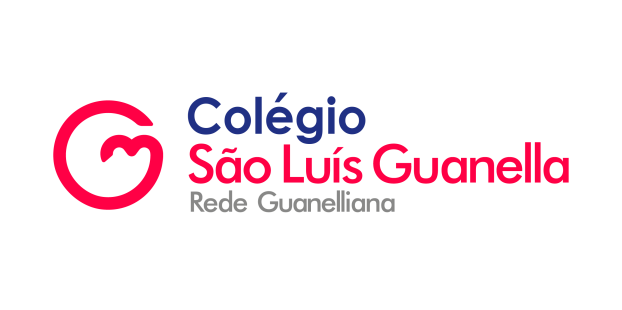 Educação Infantil, Ensino Fundamental e Ensino MédioAv. Benno Mentz, 1560 | Porto Alegre | RSFone: (51) 3348-9733 | www.guanella.com.br